EXHIBIT D – AS-BUILTS FOR PARKING GARAGE Parking Garage 1 - Building Plan As Built S&S.pdf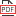 